ESTATUTOS DE LA SOCIEDAD           COOPERATIVA: Toma y dáselo.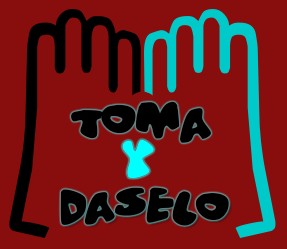 Capítulo 1: Denominación y ámbito social de actuación.         Artículo 1. Nombre y razón social.         La cooperativa funcionará bajo el nombre de: Toma y dáselo.         Artículo 2. Objeto social.         La cooperativa tiene por objeto las siguientes actividades: comprar y vender productos con el centro socio asignado.         Estas actividades serán desarrolladas por los alumnos y alumnas de 4ºB de ESO del colegio Paula Frassinetti.          Artículo 3. Duración.         La cooperativa se constituye desde el día 17 de septiembre de 2012 hasta el día 24 de junio de 2013.Capítulo 2: Domicilio social.        Artículo 4. Domicilio.       El domicilio social queda establecido en el colegio Paula Frassinetti situado en la av. De Alemania número 65.Capítulo 3: Régimen económico.        Artículo 5. Capital social.        El capital de inversión fija en 300 euros. Se divide en 30 participaciones de 10 euros cada una. Cada participación otorga a cada titular los mismos derechos y obligaciones.        Artículo 6. Distribución de beneficios.       La distribución de dividendos a los socios se realizará a partes iguales, reservando un mínimo del 25% para colaborar con proyectos sociales y/o solidarios.Capítulo 4: Órganos de la sociedad.         Artículo 7. Régimen y organización de la cooperativa.         Director general: María Blanco Pablos.
         Departamento de finanzas: Alfonso Orviz Gago.         Departamento de comercio exterior: Borja Luis Arroyo Pérez.         Departamento de marketing: Virginia Méndez Martín.         Las decisiones serán tomadas de forma democrática mediante votación.Capítulo 5: Libros y contabilidad.          Artículo 8. Las cuentas.          Los informes de las cuentas se presentarán a los socios cooperativistas cada 15 días y serán supervisadas previamente por el profesor de la asignatura. Capítulo 6: Transformación y disolución.           Artículo 9. Disolución.           La cooperativa se disolverá coincidiendo con el fin del curso escolar.          Artículo 10.Otras disposiciones.                                            Firma de todos los socios/as cooperativas